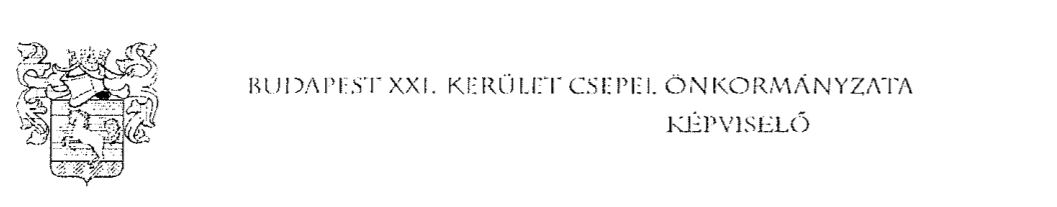 Beszámoló a 2021. évi fogadóórákon történtekrőlKovács Dávid Attila független önkormányzati képviselő2021 júniusa előtt a veszélyhelyzetre, illetve a járványügyi helyzetre tekintettel személyes fogadóórát nem tartottam. Ettől függetlenül kérésre (csakúgy, mint korábban, illetve később) akár személyesen is találkoztam panaszosokkal, illetve telefonon, emailben, de akár a közösségi médiafelületeken is folyamatosan elérhető voltam és igyekeztem legjobb tudásom szerint válaszolni, illetve eljárni a felmerült ötletekkel, javaslatokkal, problémákkal kapcsolatban.Az ezt követő időszakban az alábbi időpontokban tartottam fogadóóráimat:Június 1.A zöldfelületek gondozásának hiányosságaira hívta fel ismételten figyelmemet egy panaszos. Ez ügyben többek között a Városgazdától is intézkedést kértem korábban, illetve ennek a megkeresésnek a kapcsán is.(A Képviselő-testület első ülésére csupán július 2-án került sor)Július 28.Ezen a fogadóórán sajnos nem volt személyes megkeresés.Augusztus 31.Ezen a fogadóórán sajnos nem volt személyes megkeresés.Szeptember 30.Egy speciális helyzetben lévő, ideiglenesen a Zrínyi utcában lakó hölgy keresett meg azzal kapcsolatban, hogy nem-e tudna számára az önkormányzat (átmenetileg) lakást, cserelakást biztosítani. Ez ügyben a helyszínen, illetve később is tájékoztatást kapott, miután a kérdés kapcsán Ábel Attila alpolgármester úrral is egyeztettem.Október 28.A Zrínyi utcai Spar környékén tapasztalható közvilágítási és köztisztasági problémákkal kapcsolatban kerestek meg.November 30.Nem érkezett személyes megkeresés.December 20.Személyes irodai megkeresés nem érkezett, de ezen a napon többek között a Reggel utcába kellett ellátogatnom egy ottani problémával kapcsolatban tájékozódni.